Lakeside Elementary School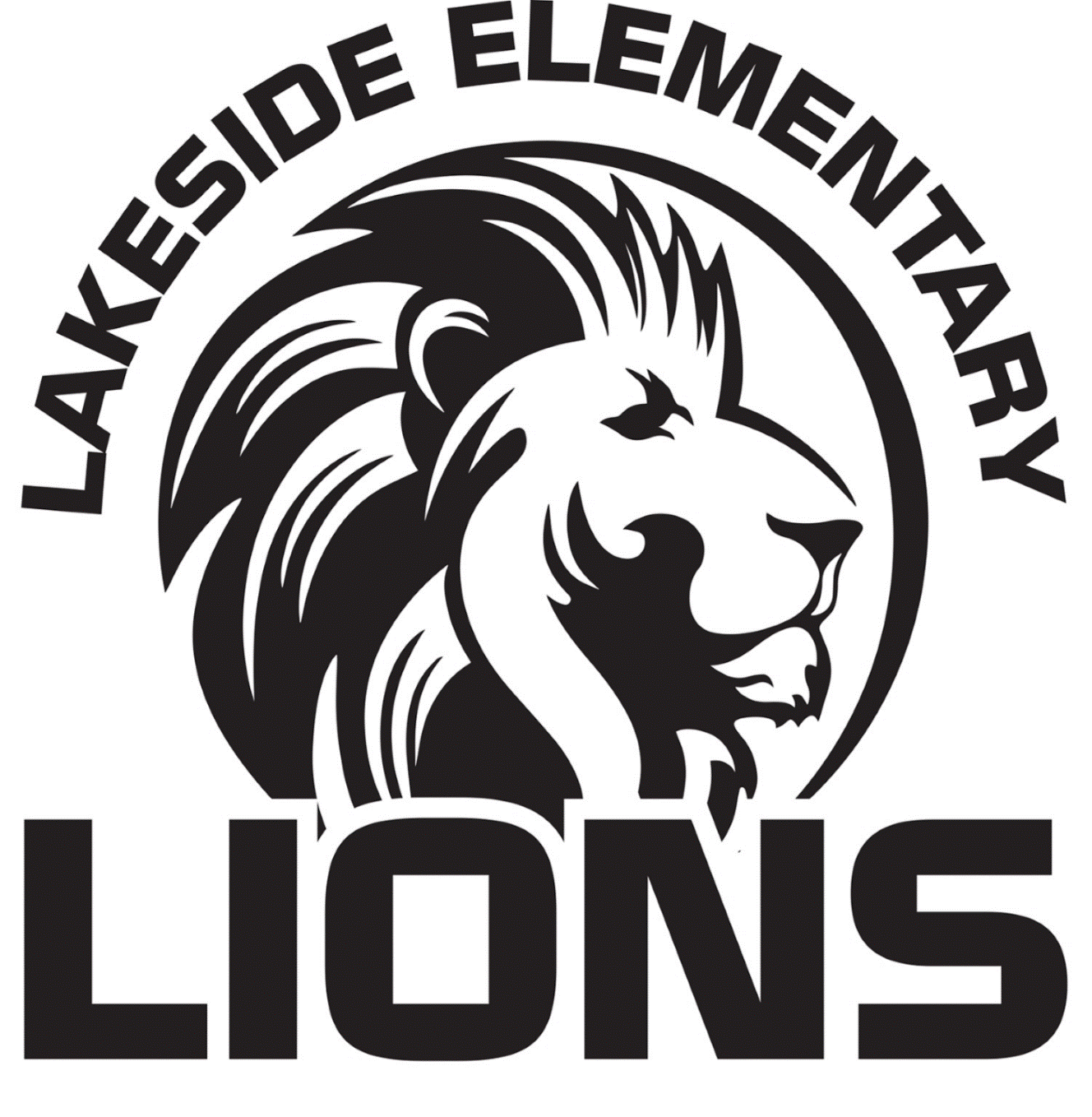 Community Council MeetingFeb 12, 2019, 4:00 p.m. AgendaI.	WelcomeII.	Minutes	Review of lasts months minutesIII.    	SNAP (Student Neighborhood Access Program)Discussion on drop off and pick up procedures/planIV.	Reports of Standing Committees for School Improvement Student Learning/ProgressDIBELS Discussion Professional DevelopmentReview Trust Lands Plan 2018-19Work on Trust lands Plan for 19-20GOAL #1: Lakeside Elementary Students will increase their MGP (Median Growth Percentile) by a minimum of three percentile points in all academic areas as measured by the End of Year State Summative Assessment. GOAL #2: Based on DIBELS, MOY data, Seventy-Eight percent of Lakeside Elementary Students in grades K-6 will make Typical or better progress according to DIBELS Pathways based on their DIBELS Composite score.V.	MiscellaneousReview of School Improvement PlanBudget/SpendingVI.	AdjournNext Meeting:  Feb. 12thMembers:BudgetProposed Meeting DatesOct. 16, Nov. 13, Dec. 11, Jan. 8, Feb. 12, Mar. 12, April 9,May 14AdminKurt FarnsworthKurt FarnsworthKurt FarnsworthAdminSyd Seager Syd Seager Syd Seager TeacherAlisa FramptonAlisa FramptonAlisa FramptonTeacherTeacherValarie Qualls Valarie Qualls TeacherTeacherAnnette BrewerAnnette BrewerTotal Spent  Total Remaining  $ 68,988.75  $ (114,221.06) $              45,232.31 